.(Or : any track of your choice)Intro: 16 CountSec 1:	WALK FORWARD x 3. TOUCH. WALK BACK x 3. TOUCHSec 2:	GRAPEVINE RIGHT, TOUCH.  GRAPEVINE LEFT, TOUCHSec 3:	SIDE. TOUCH/CLAP. x 2. STEP FORWARD. PIVOT ¼ TURN LEFT. STOMP x 2Sec 4:	SIDE CLOSE SIDE. HITCH x 2Repeat & EnjoyNote: Music slows down at end, either keep on dancing through or stop track.6345789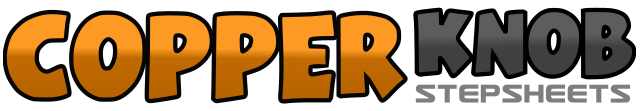 .......Count:32Wall:4Level:Absolute Beginner.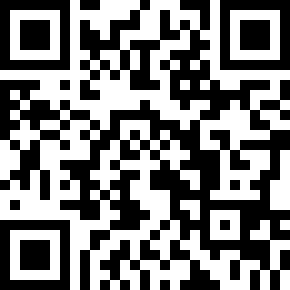 Choreographer:Audri R. (UK) - September 2015Audri R. (UK) - September 2015Audri R. (UK) - September 2015Audri R. (UK) - September 2015Audri R. (UK) - September 2015.Music:634-5789 - Trace Adkins634-5789 - Trace Adkins634-5789 - Trace Adkins634-5789 - Trace Adkins634-5789 - Trace Adkins........1 – 4Walk forward R L R. Touch left beside right5 – 8Walk back L R L. Touch right beside left (weight on Left)  12:001 – 4Step right to right side. Cross left behind right. Step right to right side. Touch left beside right5 – 8Step left to left side. Cross right behind left. Step left to left side. Touch right beside left. (weight on left) 12:001 – 4Step right to right side, Touch left beside right / clap. Step left to left side. Touch right beside left / clap5 – 8Step right forward pivot 1/4 turn left. Stomp right beside left. Stomp left beside right. (weight on left) 9:001 – 4Step right to right side. Close left beside right. Step right to right side. Hitch left knee5 – 8Step left to left side. Close right beside left. Step left to left side. Hitch right knee  (9:00)